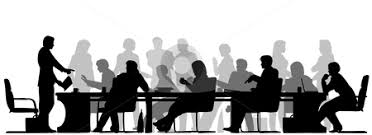 SPARTA COMMUNITY UNIT DISTRICT #140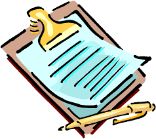 BOARD HIGHLIGHTS	The following is a brief summary of the Board of Education regular meeting held on May 4, 2023.PersonnelThe Board accepted the resignation of Bobby Bohnert as Drivers’ Education/Health Teacher at Sparta High School.Alexia Maschmeier resigned as Science Teacher at Sparta High School.Rebecca Juelfs resigned as Math Team Sponsor at Sparta High School.  April Zimmermann was approved as the Math Team Sponsor for the 23-24 school year.Renee Baue and Rhonda Dickey resigned as SADD Co-sponsors at Sparta High School.Kelly Green resigned as Science Teacher at Sparta High School.Brock Barnes was approved as the Head Coach for Wrestling at Sparta High School.Zac Drumwright was approved as the Softball Coach at Sparta Lincoln School.Thomas White was approved as the Head Boys’ Coach for Golf at Sparta High School.Grace Hernandez will be a Student Council Co-sponsor at Sparta High School.FinancialThe Board approved the FY23 tentative amended budget.  The public hearing will be held prior to the June 2023 board meeting.  The notice will be published of the public hearing date.  The FY23 tentative amended budget will be on display in the district office.MiscellaneousFirst readings were held for the 23-24 district handbook and extra-curricular handbook.The addendum to the SEA contract was approved.  There will now be a girls’ golf coach at Sparta High School.  The stipend amount will be 10%.The amendment to the 23-24 school calendar was approved.  There will no longer be 1 p.m. dismissal on Wednesdays.  There will be an 11:30 a.m. dismissal 8 times per year for School Improvement.The regular meeting dates were discussed.  They will be kept as is and reviewed at a later date.The next regular meeting is scheduled for June 8, 2023, at Sparta Lincoln School at 7 p.m.Angela CraigPresidentMekalia CooperVice PresidentJennifer MorganSecretaryRyan PillersBoard TreasurerHowardGalloisHeatherPriceRobSoderlund Chris Miesner, Acting SuperintendentChris Miesner, Acting SuperintendentChris Miesner, Acting SuperintendentChris Miesner, Acting SuperintendentChris Miesner, Acting SuperintendentChris Miesner, Acting SuperintendentChris Miesner, Acting Superintendent